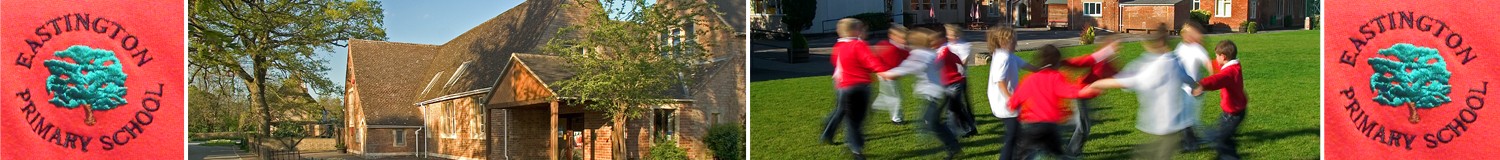 Advice to All ParentsDear Parents, Please find further information on how to deal with covid-19 from Gloucestershire LA  which may help you.With kind regards,Zoe AvastuHeadteacherWhat to do if your child develops symptoms of COVID-19If your child develops symptoms of COVID-19 at any time, however mild, please isolate as a household and book a test for the person with symptoms. Symptoms of COVID-19 are:A new, continuous cough, and/orA temperature, and/orA loss of, or change to, sense of test and/or smell. You can book a test through  https://www.nhs.uk/ask-for-a-coronavirus-test or by calling 119.  If the test is negative, your child can return to school once they are well and have been fever free (without the support of paracetamol of Calpol) for at least 24 hours. If the test is positive your household must self-isolate for 10 days from the date symptoms started, unless any of the following apply:you're fully vaccinated – this means 14 days have passed since your final dose of a COVID-19 vaccine given by the NHSyou're under 18 years, 6 months oldyou're taking part or have taken part in a COVID-19 vaccine trialyou're not able to get vaccinated for medical reasonsEven if you do not have symptoms, you should still:get a PCR test on GOV.UK to check if you have COVID-19follow advice on how to avoid catching and spreading COVID-19consider limiting contact with people who are at higher risk from COVID-19if symptoms develop, isolate and get testedFurther information is available at: https://www.gov.uk/government/publications/covid-19-stay-at-home-guidance/stay-at-home-guidance-for-households-with-possible-coronavirus-covid-19-infection If you are concerned about your child’s symptoms, or they are worsening you can seek advice from NHS 111 at https://111.nhs.uk/ or by phoning 111. For most people, coronavirus (COVID-19) will be a mild illness.Household members staying at home for 10 days will greatly reduce the overall amount of infection the household could pass on to others in the communityHow to stop COVID-19 spreadingThere are things you can do to help reduce the risk of you and anyone you live with getting ill with COVID-19Dowash your hands with soap and water often – do this for at least 20 seconds use hand sanitiser gel if soap and water are not availablewash your hands as soon as you get homecover your mouth and nose with a tissue or your sleeve (not your hands) when you cough or sneezeput used tissues in the bin immediately and wash your hands afterwardsKeep indoor spaces as well ventilated as possible – let the fresh air in, even if for a short period a dayParticipate in twice weekly LFD testing following national guidelines (recommended for 11 years and over). We encourage you to log your results here: https://www.gov.uk/log-test-site-covid19-resultsFurther InformationFurther information is available at https://www.nhs.uk/conditions/coronavirus-covid-19/ 